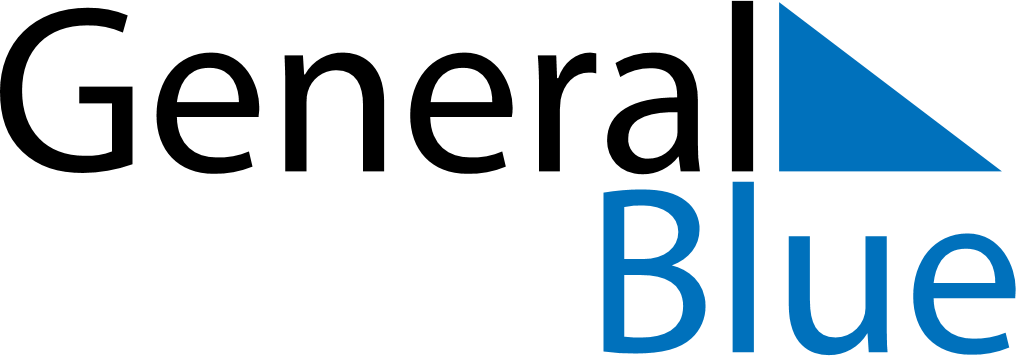 March 2030March 2030March 2030LesothoLesothoMondayTuesdayWednesdayThursdayFridaySaturdaySunday1234567891011121314151617Moshoeshoe Day1819202122232425262728293031